Supplemental Table 1. Oral infection diagnoses coded in dental visits excluded from the cohort.Supplemental Table 2. Medical diagnoses categorized as immunocompromising conditions.Supplemental Figure 1. Frequency in the days between dental visits for episodes of careSupplemental Figure 2. Multivariable log-linear generalized estimating equations Poisson model with robust standard errors showing the association between covariates and unnecessary antibiotic prophylaxis per the 2003 prosthetic joint infection prophylaxis guidelines [22]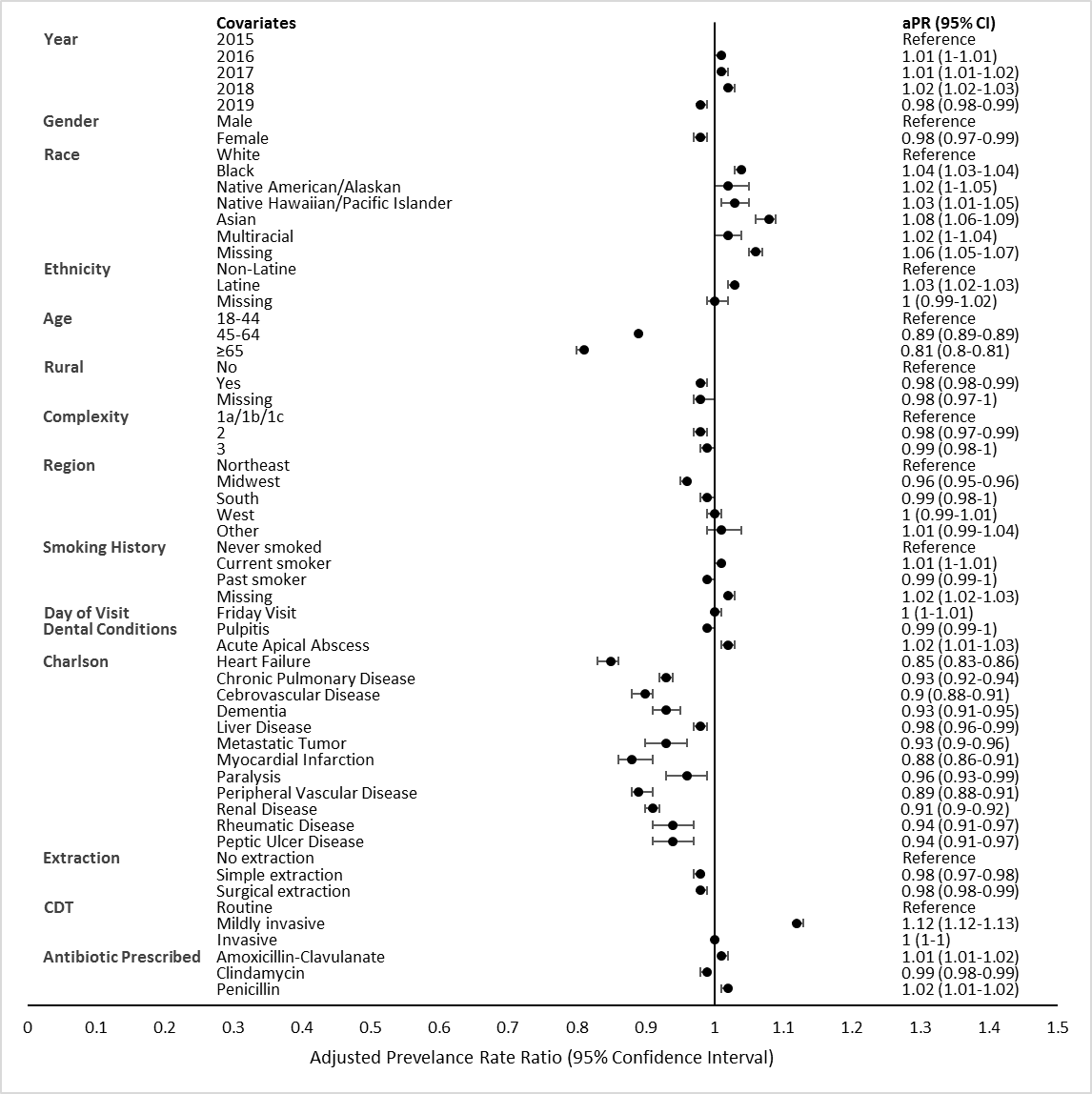 Supplemental Figure 3. Multivariable log-linear generalized estimating equations Poisson model with robust standard errors showing the association between covariates and unnecessary antibiotic prophylaxis per the narrow criteria (cardiac condition + gingival manipulation) in patients without prosthetic joints. Supplemental Figure 4. Multivariable log-linear generalized estimating equations Poisson model with robust standard errors showing the association between covariates and unnecessary antibiotic prophylaxis per the narrow criteria (cardiac condition + gingival manipulation) in patients with prosthetic joints.Oral Infection DiagnosisDisturbances in tooth eruption (includes impacted teeth) PulpitisNecrosis of the pulpAcute apical periodontitis of pulpal originPeriapical abscess without sinusChronic apical periodontitisPeriapical abscess with sinusAcute gingivitis, plaque inducedPeriodontitisInflammatory conditions of jaw Other cyst of the jawAlveolar osteitisPeri-radicular pathology associated with previous endodontic treatmentPulp degenerationRadicular cystOther and unspecified diseases of pulp and periapical tissuesDental caries extending into pulpCracked toothCellulitis/abscess of oral tissueOsteoradionecrosis of the jawDiagnoses included in the immunocompromising condition definitionBone marrow, stem cell, or solid organ transplantRheumatoid arthritis HIV or AIDSFebrile neutropeniaCancer patients undergoing immunosuppressive chemotherapy in the last 12 monthsInherited diseases of immunosuppression (congenital agammaglobulinemia, congenital IgA deficiency)Poorly controlled diabetes with a HgbA1c >8 as the last value or as a mean of all HgbA1c over the last year  >85 days of systemic corticosteroid use in the prior 90 days before the index date